от 01 апреля 2015 года								                 № 392Об утверждении Положения о представлении гражданами, претендующими на замещение должностей муниципальной службы администрации городского округа город Шахунья Нижегородской области, сведений о доходах, об имуществе и обязательствах имущественного характера и муниципальными служащими администрации городского округа город Шахунья Нижегородской области сведений о доходах, о расходах, об имуществе и обязательствах 
имущественного характера(в редакции постановлений от 17.09.2015 №1074, от 20.04.2016 №461, от 14.02.2017 № 191, от 13.04.2017 №453)В соответствии с Указом Президента Российской Федерации от 02.04.2013 N 310 "О мерах по реализации отдельных положений Федерального закона «О контроле за соответствием расходов лиц, замещающих государственные должности, и иных лиц их доходам», Федеральным законом от 2 марта 2007 года N 25-ФЗ «О муниципальной службе в Российской Федерации», Федеральным законом от 25 декабря 2008 года N 273-ФЗ «О противодействии коррупции», Федеральным законом от 03.12.2012 N 230-ФЗ «О контроле за соответствием расходов лиц, замещающих государственные должности, и иных лиц их доходам», Законом Нижегородской области от 3 августа 2007 года N 99-З «О муниципальной службе в Нижегородской области» администрация городского округа город Шахунья  п о с т а н о в л я е т:1. Утвердить прилагаемое Положение представлении гражданами, претендующими на замещение должностей муниципальной службы администрации городского округа город Шахунья Нижегородской области, сведений о доходах, об имуществе и обязательствах имущественного характера и муниципальными служащими администрации городского округа город Шахунья Нижегородской области сведений о доходах, о расходах, об имуществе и обязательствах имущественного характера.2. Установить, что сведения, предусмотренные пунктом 1 настоящего постановления, отражаются в соответствующих разделах справки о доходах, расходах, об имуществе и обязательствах имущественного характера, форма которой утверждена Президентом Российской Федерации.3. Настоящее постановление вступает в силу со дня официального опубликования на официальном сайте администрации городского округа город Шахунья Нижегородской области.4. Начальнику общего отдела администрации городского округа город Шахунья Нижегородской области обеспечить размещение настоящего постановления на официальном сайте администрации городского округа город Шахунья Нижегородской области.5. Со дня вступления в силу настоящего постановления считать утратившими силу:- постановление администрации городского округа город Шахунья Нижегородской области от 01.04.2013 №304 «Об утверждении Положения о представлении гражданами, претендующими на замещение должностей муниципальной службы, и муниципальными служащими сведений о доходах, об имуществе и обязательствах имущественного характера и о доходах, об имуществе и обязательствах имущественного характера своих супруги (супруга) и несовершеннолетних детей»;- постановление администрации городского округа город Шахунья Нижегородской области от 30.05.2013 № 457 «О внесении изменений в постановление администрации городского округа город Шахунья Нижегородской области от 01.04.2013 №304 «Об утверждении Положения о представлении гражданами, претендующими на замещение должностей муниципальной службы, и муниципальными служащими сведений о доходах, об имуществе и обязательствах имущественного характера и о доходах, об имуществе и обязательствах имущественного характера своих супруги (супруга) и несовершеннолетних детей»;- постановление администрации городского округа город Шахунья Нижегородской области от 17.09.2014 № 935 «О внесении изменений в постановление администрации городского округа город Шахунья Нижегородской области от 01.04.2013 №304 «Об утверждении Положения о представлении гражданами, претендующими на замещение должностей муниципальной службы, и муниципальными служащими сведений о доходах, об имуществе и обязательствах имущественного характера и о доходах, об имуществе и обязательствах имущественного характера своих супруги (супруга) и несовершеннолетних детей»;- постановление администрации городского округа город Шахунья Нижегородской области от 13.06.2013 № 510 «Об утверждении Порядка представления сведений о расходах и осуществления контроля за соответствием расходов лица, замещающего должность муниципальной службы администрации городского округа город Шахунья, а также расходов его супруги (супруга) и их несовершеннолетних детей»;- постановление администрации городского округа город Шахунья Нижегородской области от 17.09.2014 № 934 «О внесении изменений в постановление администрации городского округа город Шахунья Нижегородской области от 13.06.2013 №510 «Об утверждении Порядка представления сведений о расходах и осуществления контроля за соответствием расходов лица, замещающего должность муниципальной службы администрации городского округа город Шахунья, а также расходов его супруги (супруга) и их несовершеннолетних детей».6. Контроль за исполнением настоящего постановления оставляю за собой.Глава администрации городскогоокруга город Шахунья								     В.И.РоманюкУтвержденопостановлением администрации 
городского округа город ШахуньяНижегородской областиот 01.04.2015 года № 392Положение о представлении гражданами, претендующими на замещение должностей муниципальной службы администрации городского округа город Шахунья Нижегородской области, сведений о доходах, об имуществе и обязательствах имущественного характера и муниципальными служащими администрации городского округа город Шахунья Нижегородской области сведений о доходах, о расходах, об имуществе и обязательствах имущественного характера(в редакции постановлений от 17.09.2015 №1074, от 20.04.2016 №461, от 14.02.2017 № 191, от 13.04.2017 №453)1. Настоящим Положением определяется порядок представления:- гражданами, претендующими на замещение должностей муниципальной службы администрации городского округа город Шахунья Нижегородской области (далее - гражданин), сведений о полученных ими доходах, об имуществе, принадлежащем им на праве собственности, и об их обязательствах имущественного характера, а также сведений о доходах супруги (супруга) и несовершеннолетних детей, об имуществе, принадлежащем им на праве собственности, и об их обязательствах имущественного характера (далее - сведения, представленные гражданами);- муниципальными служащими администрации городского округа город Шахунья Нижегородской области (далее - муниципальные служащие) сведений о полученных ими доходах, о расходах, об имуществе, принадлежащем им на праве собственности, и об их обязательствах имущественного характера, а также сведений о доходах и расходах супруги (супруга) и несовершеннолетних детей, об имуществе, принадлежащем им на праве собственности, и об их обязательствах имущественного характера (далее - сведения, представленные муниципальными служащими).2. Обязанность представлять сведения о доходах, об имуществе и обязательствах имущественного характера в соответствии с федеральными законами возлагается:а) на гражданина, претендующего на замещение должности муниципальной службы  (далее - гражданин);б) на муниципального служащего, замещавшего по состоянию на 31 декабря отчетного года должность муниципальной службы, предусмотренную перечнем должностей, утвержденным постановлением администрации городского округа город Шахунья Нижегородской области от 11 февраля 2016 года № 203 (далее - муниципальный служащий);в) на муниципального служащего, замещающего должность муниципальной службы, не предусмотренную перечнем должностей, утвержденным постановлением администрации городского округа город Шахунья Нижегородской области от 
25 марта 2013 года №285, и претендующего на замещение должности муниципальной службы, предусмотренной этим перечнем (далее - кандидат на должность, предусмотренную перечнем).2.1.Установить, что сведения, предусмотренные пунктом 1 настоящего постановления предоставляются гражданами, претендующими на замещение должностей муниципальной службы в структурных подразделениях администрации городского округа город Шахунья Нижегородской области со статусом юридического лица, и муниципальными служащими структурных подразделений администрации городского округа город Шахунья Нижегородской области со статусом юридического лица, непосредственно представителю нанимателя (работодателя).3. Сведения о доходах, об имуществе и обязательствах имущественного характера представляются по утвержденной Президентом Российской Федерации форме справки:а)  гражданами - при поступлении на муниципальную службу;б) кандидатами на должности, предусмотренные перечнем, - при назначении на должности муниципальной службы, предусмотренные перечнем должностей, указанным в пункте 2 настоящего Положения;в) муниципальными служащими, замещающими должности муниципальной, предусмотренные перечнем должностей, указанным в пункте 2 настоящего Положения, - ежегодно, не позднее 30 апреля года, следующего за отчетным.4. Гражданин при назначении на должность муниципальной службы представляет:а) сведения о своих доходах, полученных от всех источников (включая доходы по прежнему месту работы или месту замещения выборной должности, пенсии, пособия, иные выплаты) за календарный год, предшествующий году подачи документов для замещения должности муниципальной службы, а также сведения об имуществе, принадлежащем ему на праве собственности, и о своих обязательствах имущественного характера по состоянию на первое число месяца, предшествующего месяцу подачи документов для замещения должности муниципальной службы (на отчетную дату);б) сведения о доходах супруги (супруга) и несовершеннолетних детей, полученных от всех источников (включая заработную плату, пенсии, пособия, иные выплаты) за календарный год, предшествующий году подачи гражданином документов для замещения должности муниципальной службы, а также сведения об имуществе, принадлежащем им на праве собственности, и об их обязательствах имущественного характера по состоянию на первое число месяца, предшествующего месяцу подачи гражданином документов для замещения должности муниципальной службы (на отчетную дату).4.1. Кандидат на должность, предусмотренную перечнем, представляет сведения о доходах, об имуществе и обязательствах имущественного характера в соответствии с пунктом 4 настоящего Положения.5. Муниципальный служащий представляет ежегодно:а) сведения о своих доходах, полученных за отчетный период (с 1 января по 31 декабря) от всех источников (включая денежное содержание, пенсии, пособия, иные выплаты), а также сведения об имуществе, принадлежащем ему на праве собственности, и о своих обязательствах имущественного характера по состоянию на конец отчетного периода;б) сведения о доходах супруги (супруга) и несовершеннолетних детей, полученных за отчетный период (с 1 января по 31 декабря) от всех источников (включая заработную плату, пенсии, пособия, иные выплаты), а также сведения об имуществе, принадлежащем им на праве собственности, и об их обязательствах имущественного характера по состоянию на конец отчетного периода;в) сведения о своих расходах, а также о расходах своих супруги (супруга) и несовершеннолетних детей по каждой сделке по приобретению земельного участка, другого объекта недвижимости, транспортного средства, ценных бумаг, акций (долей участия, паев в уставных (складочных) капиталах организаций), если сумма сделки превышает общий доход данного лица и его супруги (супруга) за три последних года, предшествующих совершению сделки, и об источниках получения средств, за счет которых совершена сделка.6. Сведения о доходах, о расходах, об имуществе и обязательствах имущественного характера представляются в адрес сектора кадровой работы администрации городского округа город Шахунья Нижегородской области (далее – сектор кадровой работы).7. Сведения о доходах, об имуществе и обязательствах имущественного характера, представляемые в соответствии со статьей 8 Федерального закона "О противодействии коррупции" и другими федеральными законами, включают в себя в том числе сведения:а) о счетах (вкладах) и наличных денежных средствах в иностранных банках, расположенных за пределами территории Российской Федерации;б) о государственных ценных бумагах иностранных государств, облигациях и акциях иных иностранных эмитентов;в) о недвижимом имуществе, находящемся за пределами территории Российской Федерации;г) об обязательствах имущественного характера за пределами территории Российской Федерации.Указанные сведения отражаются в соответствующих разделах справок.8. В случае если гражданин или муниципальный служащий обнаружили, что в представленных ими ведущему специалисту сведениях о доходах, об имуществе и обязательствах имущественного характера не отражены или не полностью отражены какие-либо сведения либо имеются ошибки, они вправе представить уточненные сведения в порядке, установленном настоящим Положением.Гражданин может представить уточненные сведения в течение одного месяца со дня представления сведений в соответствии с подпунктом "а" пункта 3 настоящего Положения. Кандидат на должность, предусмотренную перечнем, может представить уточненные сведения в течение одного месяца со дня представления сведений в соответствии с подпунктом "б" пункта 3 настоящего Положения. Муниципальный служащий может представить уточненные сведения в течение одного месяца после окончания срока, указанного в подпункте "в" пункта 3 настоящего Положения.9. В случае непредставления по объективным причинам муниципальным служащим сведений о доходах, о расходах, об имуществе и обязательствах имущественного характера супруги (супруга) и несовершеннолетних детей данный факт подлежит рассмотрению на соответствующей комиссии по соблюдению требований к служебному поведению муниципальных служащих администрации городского округа город Шахунья Нижегородской области и урегулированию конфликта интересов. 10. Проверка достоверности и полноты сведений о доходах, об имуществе и обязательствах имущественного характера, представленных в соответствии с настоящим Положением гражданином и муниципальным служащим, осуществляется в соответствии с законодательством Российской Федерации.11. Сведения, представляемые гражданами и муниципальными служащими в соответствии с настоящим Положением, относятся к информации ограниченного доступа.Если федеральным законом такие сведения отнесены к сведениям, составляющим государственную тайну, они подлежат защите в соответствии с законодательством Российской Федерации о государственной тайне.12. Сведения о доходах, о расходах, об имуществе и обязательствах имущественного характера муниципального служащего, его супруги (супруга) и несовершеннолетних детей, а также сведения об источниках получения средств, за счет которых совершена сделка по приобретению земельного участка, другого объекта недвижимости, транспортного средства, ценных бумаг, акций (долей участия, паев в уставных (складочных) капиталах организаций), если сумма сделки превышает общий доход муниципального служащего и его супруги (супруга) за три последних года, предшествующих совершению сделки, предоставляются для опубликования на сайте администрации городского округа город Шахунья Нижегородской области.13. Муниципальные служащие, в должностные обязанности которых входит работа со сведениями о доходах, о расходах, об имуществе и обязательствах имущественного характера, виновные в их разглашении или использовании в целях, не предусмотренных законодательством Российской Федерации, несут ответственность в соответствии с законодательством Российской Федерации.14. Сведения о доходах, об имуществе и обязательствах имущественного характера, представленные в соответствии с настоящим Положением гражданином или кандидатом на должность, предусмотренную перечнем, а также представляемые муниципальным служащим ежегодно, и информация о результатах проверки достоверности и полноты этих сведений приобщаются к личному делу муниципального служащего. В случае если гражданин или кандидат на должность, предусмотренную перечнем, представившие ведущему специалисту по кадрам общего отдела администрации городского округа город Шахунья справки о своих доходах, об имуществе и обязательствах имущественного характера, а также справки о доходах, об имуществе и обязательствах имущественного характера своих супруги (супруга) и несовершеннолетних детей, не были назначены на должность муниципальной службы, такие справки возвращаются указанным лицам по их письменному заявлению вместе с другими документами.15. В случае непредставления или представления заведомо ложных сведений о доходах, об имуществе и обязательствах имущественного характера гражданин несет ответственность в соответствии с законодательством Российской Федерации.В случае непредставления или представления заведомо ложных сведений о доходах, о расходах, об имуществе и обязательствах имущественного характера муниципальный служащий несет ответственность в соответствии с законодательством Российской Федерации.__________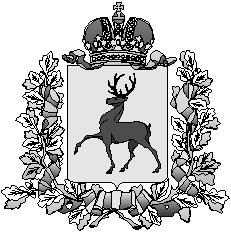 Администрация городского округа город ШахуньяНижегородской областиП О С Т А Н О В Л Е Н И Е